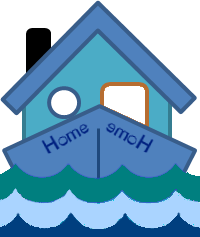 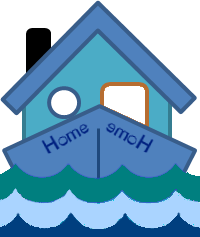 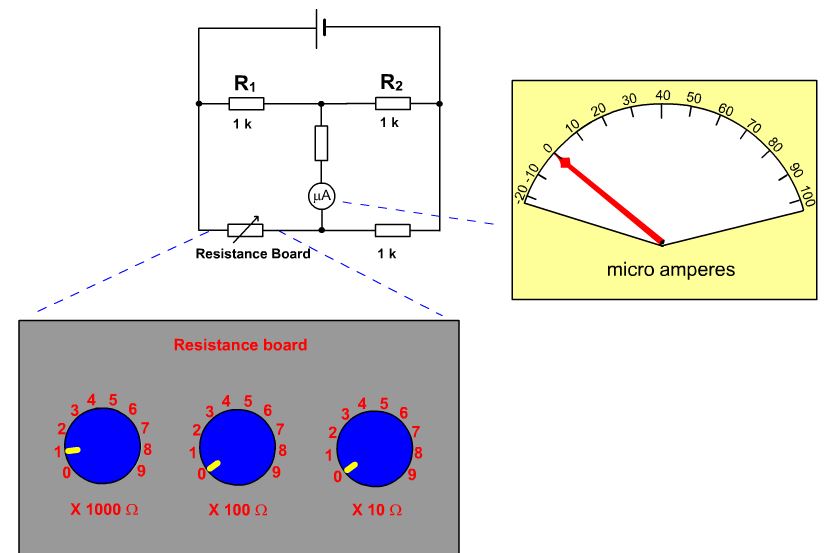 Instructions:Set up the Wheatstone Bridge using 1000  resistors.The resistance box should be set to vary the resistance below and above 1000 .The bridge has now to be unbalanced by a known small amount and the reading on the voltmeter or ammeter noted. Plot a graph of the out-of-balance resistance v current or voltage